ЧЕЛЯБИНСКАЯ ОБЛАСТЬАРГАЯШСКИЙ МУНИЦИПАЛЬНЫЙ РАЙОНАДМИНИСТРАЦИЯ  ХУДАЙБЕРДИНСКОГО СЕЛЬСКОГО ПОСЕЛЕНИЯ456884, Челябинская область, Аргаяшский район, пос. Худайбердинский, ул. Садовая, д. 7, тел/факс (8-35131) 99645,  E-mail: hud_sp@mail.ruПОСТАНОВЛЕНИЕ« 01»  сентября  2020г                                                № 32Об утверждении Порядка формированияперечня налоговых расходов  Худайбердинскогосельского поселения и оценки налоговыхрасходов Худайбердинского сельского поселения  	В соответствии    со ст. 174.3 Бюджетного кодекса РФ, постановлений Правительства Российской Федерации от 12.04.2019 года №439 «Об утверждении правил формирования перечня налоговых расходов и оценке налоговых расходов Российской Федерации» и №796 от 22.06.2019 года «Об общих требованиях к оценке налоговых расходов субъектов Российской Федерации и муниципальных образований», постановления Правительства Челябинской области от 03.10.2019 года №428-ППОСТАНОВЛЯЮ:	1. Утвердить прилагаемый Порядок формирования перечня налоговых расходов Худайбердинского сельского поселения и оценки налоговых расходов Худайбердинского сельского поселения.	2. Опубликовать настоящее постановление в информационном вестнике  и разместить на официальном сайте Худайбердинского сельского поселения в информационно-телекоммуникационной сети "Интернет".   Глава поселения                                             Е.Н.ФилатоваУтвержден постановлением Главы поселенияот 01 сентября 2020 г. №32Порядок осуществления оценки налоговых расходов Худайбердинского сельского поселения1. Настоящий Порядок осуществления оценки налоговых расходов
Худайбердинского сельского поселения (далее именуется - Порядок) разработан в соответствии со статьей 174.3 Бюджетного кодекса Российской Федерации, статьей 7 положения о бюджетном процессе  в Худайбердинском сельском поселении и постановлением Правительства Российской Федерации                   2. Понятия, используемые в настоящем Порядке, означают следующее:     куратор налогового расхода - орган исполнительной власти Аргаяшского муниципального района (иной государственный орган, организация), ответственный (специалист) в соответствии с полномочиями, установленными нормативными правовыми актами Худайбердинского сельского поселения, за достижение соответствующих налоговому расходу  целей муниципальной программы Худайбердинского сельского поселения и (или) целей социально-экономической политики района, не относящихся к муниципальным программам Худайбердинского сельского поселения;нормативные характеристики налоговых расходов Худайбердинского сельского поселения - сведения о положениях нормативных правовых актов района, которыми предусматриваются налоговые льготы, освобождения и иные преференции по налогам (далее именуются - льготы), наименованиях налогов, по которым установлены льготы, категориях плательщиков, для которых предусмотрены льготы, а также иные характеристики, предусмотренные нормативными правовыми актами Аргаяшского муниципального района;оценка налоговых расходов Худайбердинского сельского поселения - комплекс мероприятий по оценке объемов налоговых расходов, обусловленных льготами, предоставленными плательщикам, а также по оценке эффективности налоговых расходов Худайбердинского сельского поселения;оценка объемов налоговых расходов Худайбердинского сельского поселения - определение объемов выпадающих доходов бюджета Худайбердинского сельского поселения района, обусловленных льготами, предоставленными плательщикам;оценка эффективности налоговых расходов бюджета Худайбердинского сельского поселения - комплекс мероприятий, позволяющих сделать вывод о целесообразности и результативности предоставления плательщикам льгот исходя из целевых характеристик налогового расхода района;перечень налоговых расходов Худайбердинского сельского поселения - документ, содержащий сведения о распределении налоговых расходов Аргаяшского муниципального района области в соответствии с целями муниципальных программ , структурных элементов  программ Худайбердинского сельского поселения и (или) целями социально-экономической политики района, не относящимися к  муниципальным программам  Худайбердинского сельского поселения, а также о кураторах налоговых расходов;плательщики - плательщики налогов;социальные налоговые расходы бюджета Худайбердинского сельского поселения - целевая категория налоговых расходов, обусловленных необходимостью обеспечения социальной защиты (поддержки) населения;стимулирующие налоговые расходы Худайбердинского сельского поселения - целевая категория налоговых расходов муниципального района, предполагающих стимулирование экономической активности субъектов предпринимательской деятельности и последующее увеличение доходов бюджета Худайбердинского сельского поселения;технические налоговые расходы Худайбердинского сельского поселения - целевая категория налоговых расходов,  предполагающих уменьшение расходов плательщиков, воспользовавшихся льготами, финансовое обеспечение которых осуществляется в полном объеме или частично за счет бюджета Худайбердинского сельского поселения;фискальные характеристики налоговых расходов Худайбердинского сельского поселения - сведения об объеме льгот, предоставленных плательщикам, о численности получателей льгот и об объеме налогов, задекларированных ими для уплаты в бюджет Худайбердинского сельского поселения;целевые характеристики налогового расхода Худайбердинского сельского поселения - сведения о целях предоставления, показателях (индикаторах) достижения целей предоставления льготы, а также иные характеристики, предусмотренные нормативными правовыми актами Худайбердинского сельского поселения.Настоящий Порядок определяет правила формирования информации о нормативных, целевых и фискальных характеристиках налоговых расходов  и порядок обобщения результатов оценки эффективности налоговых расходов Худайбердинского сельского поселения, осуществляемой кураторами налоговых расходов.Отнесение налоговых расходов Худайбердинского сельского поселения к муниципальным программам Худайбердинского сельского поселения осуществляется исходя из целей муниципальных программ Худайбердинского сельского поселения, структурных элементов муниципальных программ Худайбердинского сельского поселения и (или) целей социально-экономической политики, не относящихся к муниципальным программам Худайбердинского сельского поселения (далее именуются –муниципальные программы).В целях оценки налоговых расходов Худайбердинского сельского поселения Межрайонная инспекция Федеральной налоговой службы № 22 по Челябинской области (далее именуется – ИФНС№ 22  по Челябинской области) представляет (по согласованию) в  финансовый орган Худайбердинского сельского поселения информацию о фискальных характеристиках налоговых расходов  за отчетный финансовый год, а также информацию о стимулирующих налоговых расходах Худайбердинского сельского поселения за 6 лет, предшествующих отчетному финансовому году.Оценка налоговых расходов Худайбердинского сельского поселения осуществляется куратором налогового расхода в соответствии с настоящим Порядком.В целях проведения оценки эффективности налоговых расходов Худайбердинского сельского поселения:Финансовый орган Худайбердинского сельского поселения ежегодно, в срок до 1 февраля, направляет в ИФНС №22 по Челябинской области сведения о категориях плательщиков с указанием обусловливающих соответствующие налоговые расходы нормативных правовых актов Худайбердинского сельского поселения, в том числе действовавших в отчетном году и в году, предшествующем отчетному году, и иной информации, предусмотренной приложением 1 к настоящему Порядку;ИФНС №22 по Челябинской области (по согласованию) ежегодно, срок до 1 апреля, направляет в финансовый орган сведения за год, предшествующий отчетному году, а также в случае необходимости уточненные данные за иные отчетные периоды с учетом информации по налоговым декларациям по состоянию на 1 марта текущего финансового года, содержащие:сведения о количестве плательщиков, воспользовавшихся льготами;сведения о суммах выпадающих доходов консолидированного бюджета Худайбердинского сельского поселения по каждому налоговому расходу ;сведения об объемах налогов, задекларированных для уплаты плательщиками в консолидированный бюджет Худайбердинского сельского поселения по каждому налоговому расходу, в отношении стимулирующих налоговых расходов;3)	финансовый орган поселения ежегодно, в срок до 1 июня, представляет в
Министерство финансов области данные для оценки эффективности налоговых расходов бюджета Худайбердинского сельского поселения по перечню согласно приложению 2 к настоящему Порядку;4)	ИФНС № 22 по Челябинской области (по согласованию) ежегодно, в
срок до 15 июля, направляет в финансовый орган поселения сведения об объеме льгот за отчетный финансовый год, а также по стимулирующим налоговым расходам Худайбердинского сельского поселения, обусловленных льготами по налогам, сведения о налогах, задекларированных для уплаты плательщиками, имеющими право на льготы, в отчетном году;Финансовый орган поселения в срок не позднее чем через 5 рабочих дней со дня получения от ИФНС №22 по Челябинской области сведений, указанных в подпунктах 2 и 4 настоящего пункта, направляет указанные сведения кураторам налоговых расходов;Финансовый орган поселения ежегодно, в срок до 20 августа, при необходимости представляет в Министерство финансов Челябинской области уточненную информацию согласно приложению к настоящему Порядку.8.	Оценка эффективности налоговых расходов Худайбердинского сельского поселения осуществляется кураторами налоговых расходов и включает:оценку целесообразности налоговых расходов Худайбердинского сельского поселения;оценку результативности налоговых расходов Худайбердинского сельского поселения.9.	Критериями целесообразности налоговых расходов Худайбердинского сельского поселения являются:соответствие налоговых расходов целям муниципальных программ, структурным элементам муниципальных программ и (или) целям социально-экономической политики Худайбердинского сельского поселения, не относящимся к муниципальным;востребованность плательщиками предоставленных льгот, которая характеризуется соотношением численности плательщиков, воспользовавшихся правом на льготы, и общей численности плательщиков, за пятилетний период.При необходимости кураторами налоговых расходов могут быть установлены иные критерии целесообразности предоставления льгот для плательщиков.В случае несоответствия налоговых расходов Худайбердинского сельского поселения хотя бы одному из критериев, указанных в пункте 9 настоящего Порядка, куратору налогового расхода надлежит представить в финансовый орган предложения о сохранении (уточнении, отмене) льгот для плательщиков.В качестве критерия результативности налогового расхода Худайбердинского сельского поселения определяется как минимум один показатель (индикатор) достижения целей муниципальной программы и (или) целей социально-экономической политики , не относящихся к муниципальным программам, либо иной показатель (индикатор), на значение которого оказывают влияние налоговые расходы Худайбердинского сельского поселения.Оценке подлежит вклад предусмотренных для плательщиков льгот в изменение значения показателя (индикатора) достижения целей муниципальной программы и (или) целей социально-экономической политики Худайбердинского сельского поселения, не относящихся к муниципальным программам, который рассчитывается как разница между значением указанного показателя (индикатора) с учетом льгот и значением указанного показателя (индикатора) без учета льгот.12.	Оценка результативности налоговых расходов включает оценку бюджетной эффективности налоговых расходов Худайбердинского сельского поселения.13.	В целях оценки бюджетной эффективности налоговых расходов Худайбердинского сельского поселения осуществляются сравнительный анализ результативности предоставления льгот и результативности применения альтернативных механизмов достижения целей муниципальной программы и (или) целей социально-экономической политики, не относящихся к муниципальным программам, а также оценка совокупного бюджетного эффекта (самоокупаемости) стимулирующих налоговых расходов Худайбердинского сельского поселения.14.	Сравнительный анализ включает сравнение объемов расходов бюджета района в случае применения альтернативных механизмов достижения целей муниципальной программы и (или) целей социально- экономической политики Худайбердинского сельского поселения, не относящихся к муниципальным программам, и объемов предоставленных льгот (расчет прироста показателя (индикатора) достижения целей муниципальной программы и (или) целей социально-экономической политики Худайбердинского сельского поселения, не относящихся к муниципальным программам, на 1 рубль налоговых расходов Худайбердинского сельского поселения и на 1 рубль расходов бюджета Худайбердинского сельского поселения для достижения того же показателя (индикатора) в случае применения альтернативных механизмов).В качестве альтернативных механизмов достижения целей муниципальной программы и (или) целей социально-экономической политики Худайбердинского сельского поселения, не относящихся к муниципальным программам, учитываются в том числе:1)	субсидии или иные формы непосредственной финансовой поддержки
плательщиков, имеющих право на льготы, за счет средств бюджета
Худайбердинского сельского поселения;2)  предоставление муниципальных гарантий по обязательствам
плательщиков, имеющих право на льготы;3)	совершенствование нормативного регулирования и (или) порядка
осуществления контрольно-надзорных функций в сфере деятельности
плательщиков, имеющих право на льготы.15.	В целях оценки бюджетной эффективности стимулирующих налоговых
расходов Худайбердинского сельского поселения, обусловленных льготами по налогам, наряду со сравнительным анализом, указанным в пункте 14 настоящего Порядка, рассчитывается оценка совокупного бюджетного эффекта (самоокупаемости) указанных налоговых расходов в соответствии с пунктом 16 настоящего Порядка. Показатель оценки совокупного бюджетного эффекта (самоокупаемости) является одним из критериев для определения результативности налоговых расходов Аргаяшского муниципального района.Оценка совокупного бюджетного эффекта (самоокупаемости) стимулирующих налоговых расходов определяется отдельно по каждому налоговому расходу. В случае если для отдельных категорий плательщиков, имеющих право на льготы, предоставлены льготы по нескольким видам налогов, оценка совокупного бюджетного эффекта (самоокупаемости) налоговых расходов определяется в целом по указанной категории плательщиков.16. Оценка совокупного бюджетного эффекта (самоокупаемости) стимулирующих налоговых расходов Худайбердинского сельского поселения определяется за период с начала действия для плательщиков соответствующих льгот или за 5 отчетных лет, а в случае, если указанные льготы действуют более 6 лет, - на день проведения оценки эффективности налогового расхода (E) по следующей формуле: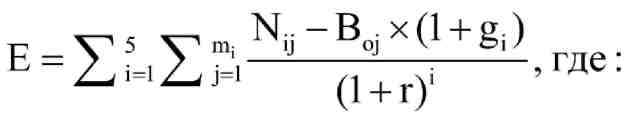 i - порядковый номер года, имеющий значение от 1 до 5;mi - количество плательщиков, воспользовавшихся льготой в i-м году;j - порядковый номер плательщика, имеющий значение от 1 до m;Nij - объем налогов, задекларированных для уплаты в консолидированный бюджет Худайбердинского сельского поселения j-м плательщиком в i-м году.При определении объема налогов, задекларированных для уплаты в консолидированный бюджет плательщиками, учитываются начисления по налогам и по налогам, подлежащим уплате в связи с применением специальных налоговых режимов (за исключением системы налогообложения при выполнении соглашений о разделе продукции), и земельному налогу.В случае, если на день проведения оценки совокупного бюджетного эффекта (самоокупаемости) стимулирующих налоговых расходов Худайбердинского сельского поселения для плательщиков, имеющих право на льготы, льготы действуют менее 6 лет, объемы налогов, подлежащих уплате в консолидированный бюджет Худайбердинского сельского поселения, оцениваются (прогнозируются) по данным кураторов налоговых расходов;Boj - базовый объем налогов, задекларированных для уплаты в консолидированный бюджет Челябинской области j-м плательщиком в базовом году;gi - номинальный темп прироста налоговых доходов консолидированных бюджетов субъектов Российской Федерации в i-м году по отношению к показателям базового года (по информации Министерства финансов Челябинской области);r - расчетная стоимость среднесрочных рыночных заимствований Худайбердинского сельского поселения, рассчитываемая по формуле:r = iинф + p + c, где:iинф - целевой уровень инфляции (4 процента);p - реальная процентная ставка, определяемая на уровне 2,5 процента;c - кредитная премия за риск, рассчитываемая для целей настоящего Порядка в зависимости от отношения государственного долга Худайбердинского сельского поселения по состоянию на 1 января текущего финансового года к доходам (без учета безвозмездных поступлений) за отчетный период:в случае, если указанное отношение составляет менее 50 процентов, кредитная премия за риск принимается равной 1 проценту;в случае, если указанное отношение составляет от 50 до 100 процентов, кредитная премия за риск принимается равной 2 процентам;в случае, если указанное отношение составляет более 100 процентов, кредитная премия за риск принимается равной 3 процентам.17. Базовый объем налогов, задекларированных для уплаты в консолидированный бюджет Худайбердинского сельского поселения j-м плательщиком в базовом году (Boj), рассчитывается по формуле:B0j = N0j + L0j, где:N0j - объем налогов, задекларированных для уплаты в консолидированный бюджет Худайбердинского сельского поселения j-м плательщиком в базовом году;L0j - объем льгот, предоставленных j-му плательщику в базовом году.Под базовым годом в настоящем Порядке понимается год, предшествующий году начала получения j-м плательщиком льготы, либо шестой год, предшествующий отчетному году, если льгота предоставляется плательщику более 6 лет.18. По итогам оценки эффективности налогового расхода Худайбердинского сельского поселения кураторы налоговых расходов формулируют выводы о:достижении целевых характеристик налогового расхода Худайбердинского сельского поселения;вкладе налогового расхода Худайбердинского сельского поселения в достижение целей государственной программы и (или) целей социально-экономической политики Худайбердинского сельского поселения, не относящихся к  муниципальным программам;наличии или об отсутствии более результативных (менее затратных для бюджета Худайбердинского сельского поселения альтернативных механизмов достижения целей муниципальной программы и (или) целей социально-экономической политики района, не относящихся к муниципальным программам.19.	Кураторы налоговых расходов отражают результаты оценки налоговых расходов в аналитической записке и направляют ее в финансовый орган Худайбердинского сельского поселения в следующие сроки:до 15 мая - в части оценки налоговых расходов за год, предшествующий отчетному году;до 1 августа - в части оценки налоговых расходов за отчетный год.20.	Финансовый орган  Худайбердинского сельского поселения осуществляет обобщение сведений аналитических записок кураторов налоговых расходов о результатах оценки налоговых расходов Худайбердинского сельского поселения, формирует сводную аналитическую записку о результатах оценки налоговых расходов  и направляет Главе Худайбердинского сельского поселения в срок до 1 октября текущего года.Результаты рассмотрения оценки налоговых расходов Худайбердинского сельского поселения учитываются при формировании основных направлений бюджетной и налоговой политики Худайбердинского сельского поселения, а также при проведении оценки эффективности реализации муниципальных программ.